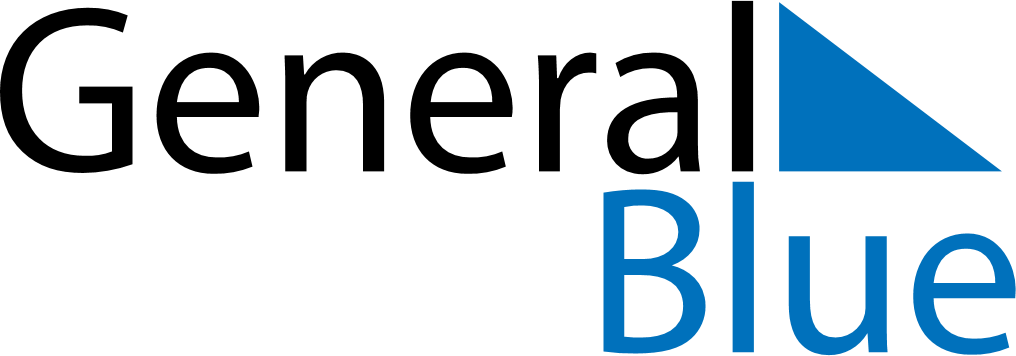 May 2024May 2024May 2024May 2024May 2024May 2024Port-aux-Francais, Kerguelen, French Southern TerritoriesPort-aux-Francais, Kerguelen, French Southern TerritoriesPort-aux-Francais, Kerguelen, French Southern TerritoriesPort-aux-Francais, Kerguelen, French Southern TerritoriesPort-aux-Francais, Kerguelen, French Southern TerritoriesPort-aux-Francais, Kerguelen, French Southern TerritoriesSunday Monday Tuesday Wednesday Thursday Friday Saturday 1 2 3 4 Sunrise: 7:24 AM Sunset: 5:08 PM Daylight: 9 hours and 43 minutes. Sunrise: 7:25 AM Sunset: 5:06 PM Daylight: 9 hours and 40 minutes. Sunrise: 7:27 AM Sunset: 5:04 PM Daylight: 9 hours and 37 minutes. Sunrise: 7:28 AM Sunset: 5:03 PM Daylight: 9 hours and 34 minutes. 5 6 7 8 9 10 11 Sunrise: 7:30 AM Sunset: 5:01 PM Daylight: 9 hours and 31 minutes. Sunrise: 7:31 AM Sunset: 5:00 PM Daylight: 9 hours and 28 minutes. Sunrise: 7:32 AM Sunset: 4:58 PM Daylight: 9 hours and 25 minutes. Sunrise: 7:34 AM Sunset: 4:56 PM Daylight: 9 hours and 22 minutes. Sunrise: 7:35 AM Sunset: 4:55 PM Daylight: 9 hours and 19 minutes. Sunrise: 7:37 AM Sunset: 4:54 PM Daylight: 9 hours and 16 minutes. Sunrise: 7:38 AM Sunset: 4:52 PM Daylight: 9 hours and 14 minutes. 12 13 14 15 16 17 18 Sunrise: 7:39 AM Sunset: 4:51 PM Daylight: 9 hours and 11 minutes. Sunrise: 7:41 AM Sunset: 4:49 PM Daylight: 9 hours and 8 minutes. Sunrise: 7:42 AM Sunset: 4:48 PM Daylight: 9 hours and 5 minutes. Sunrise: 7:43 AM Sunset: 4:47 PM Daylight: 9 hours and 3 minutes. Sunrise: 7:45 AM Sunset: 4:45 PM Daylight: 9 hours and 0 minutes. Sunrise: 7:46 AM Sunset: 4:44 PM Daylight: 8 hours and 58 minutes. Sunrise: 7:47 AM Sunset: 4:43 PM Daylight: 8 hours and 55 minutes. 19 20 21 22 23 24 25 Sunrise: 7:48 AM Sunset: 4:42 PM Daylight: 8 hours and 53 minutes. Sunrise: 7:50 AM Sunset: 4:41 PM Daylight: 8 hours and 50 minutes. Sunrise: 7:51 AM Sunset: 4:39 PM Daylight: 8 hours and 48 minutes. Sunrise: 7:52 AM Sunset: 4:38 PM Daylight: 8 hours and 46 minutes. Sunrise: 7:53 AM Sunset: 4:37 PM Daylight: 8 hours and 44 minutes. Sunrise: 7:55 AM Sunset: 4:36 PM Daylight: 8 hours and 41 minutes. Sunrise: 7:56 AM Sunset: 4:35 PM Daylight: 8 hours and 39 minutes. 26 27 28 29 30 31 Sunrise: 7:57 AM Sunset: 4:35 PM Daylight: 8 hours and 37 minutes. Sunrise: 7:58 AM Sunset: 4:34 PM Daylight: 8 hours and 35 minutes. Sunrise: 7:59 AM Sunset: 4:33 PM Daylight: 8 hours and 33 minutes. Sunrise: 8:00 AM Sunset: 4:32 PM Daylight: 8 hours and 31 minutes. Sunrise: 8:01 AM Sunset: 4:31 PM Daylight: 8 hours and 30 minutes. Sunrise: 8:02 AM Sunset: 4:31 PM Daylight: 8 hours and 28 minutes. 